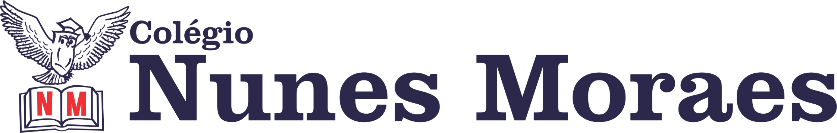 DIA: 16 DE ABRIL DE 2021 DE 2021 - 4°ANO E.F1ªAULA: PRODUÇÃO TEXTUAL.Objeto de conhecimento: Gênero reportagem. Aprendizagens essenciais: É um gênero de texto que tem como objetivo investigar um assunto para informar e ajudar o leitor a formar a sua opinião. Por essa razão, pode conter observações ou ponto de vista do jornalista e de pessoas envolvidas com o tema abordado, imagem, gráfico, mapas, vídeos.Link da aula: https://youtu.be/Zed4PuP3RzQ Atividades propostas: 01. Atividade de classe: Leitura e explicação da estrutura do gênero “Reportagem” na página 25 e 26. Orientações no vídeo para a produção de texto nas páginas 79 e 81.2ªAULA: ARTE. Objeto de conhecimento: Artes integradas: os nossos povos originários.Aprendizagens essenciais: Identificar e descrever práticas e papéis sociais que as pessoas exercem em diferentes comunidades indígenas. Link da aula: https://youtu.be/1csH-LOHO-U Atividades propostas: 01. Atividade de classe: Leitura e explicação das páginas 54 a 57, resolução da página 58.3ªAULA: GEOGRAFIA.Objeto do conhecimento: Para relembrar.Aprendizagens essenciais: Ter consciência de seus direitos e obrigações, garantindo que estes sejam colocados em práticas.  Link da aula: https://youtu.be/yjZJ7YT0qjA  Atividades propostas:01-Atividade de classe: Resolução das páginas 150 e 151 e leitura do” Para relembrar” páginas 152 e 153.4ª AULA: AULA EXTRA.Link da aula: https://youtu.be/T86ZkxjhM5A Passo 01 – Procure um espaço amplo. Vista uma roupa confortável, leve e tênis.  Tenha sempre próximo uma garrafa com água.Passo 02- Precisaremos dos seguintes materiais: esponja, 2 recipientes pequenos- um com água e outro vazioNão se preocupe se não conseguir realizar todos os exercícios. Faça no seu ritmo.